Rysunek nr 8Zestaw mebli, zabudowy kuchennej o wymiarach całkowitych: 328x42x210h (cm)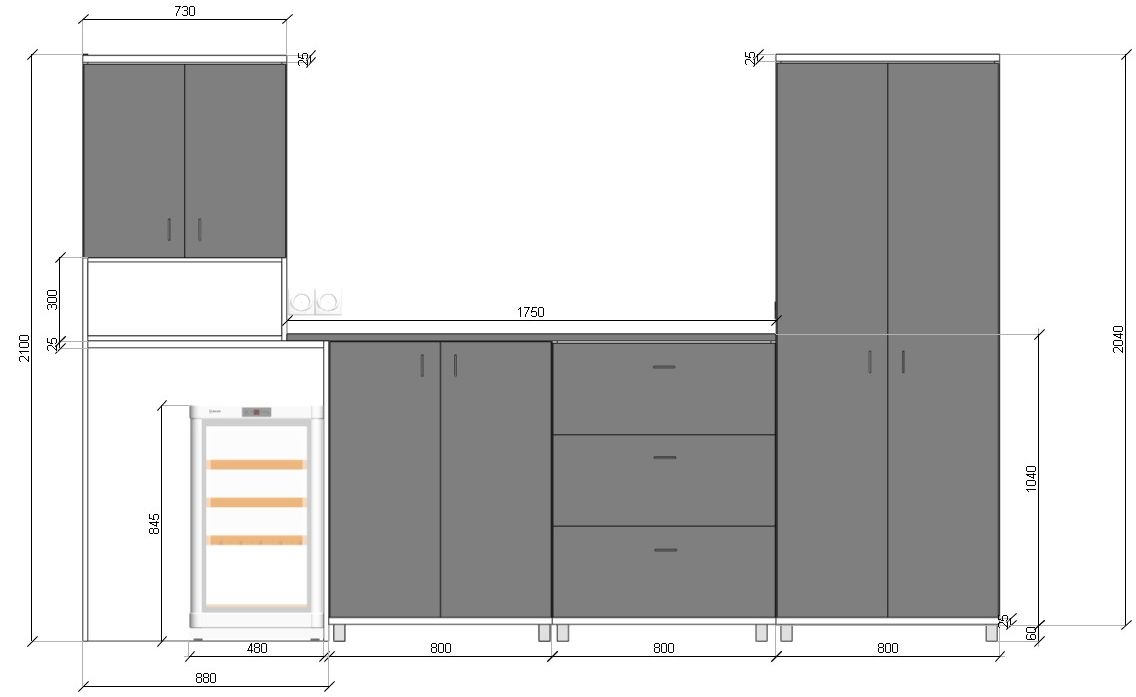 WIDOK Z PRZODU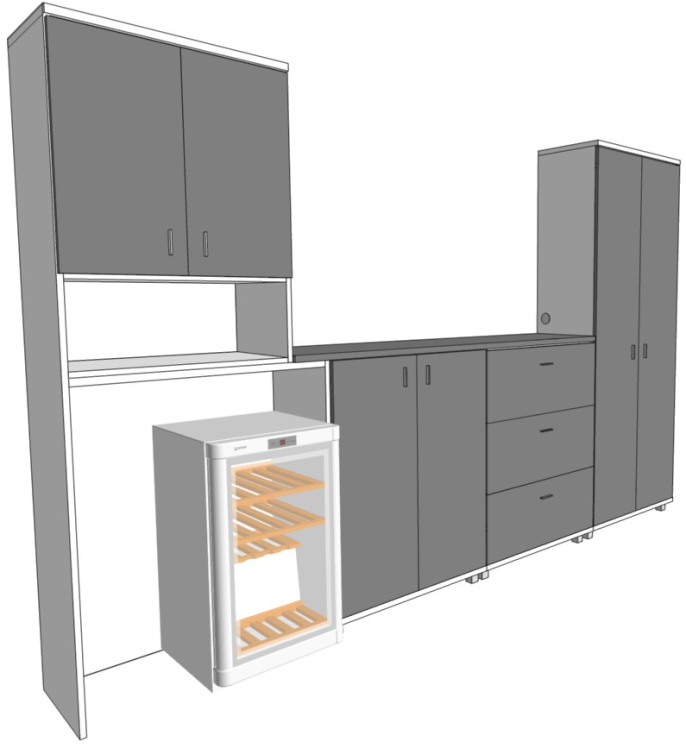 WIDOK Z PERSPEKTYWY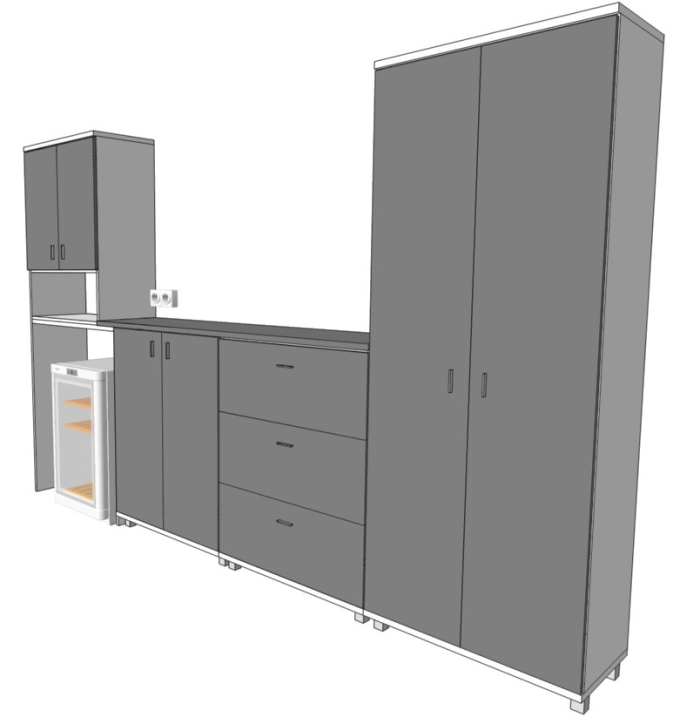 WIDOK Z PERSPEKTYWY